Годовой календарный учебный график на 2020-2021 учебный год
муниципального бюджетного общеобразовательного учреждения
«Грачёвская основная общеобразовательная школа»
Покровского районаПеречень образовательных программ, реализуемых в школе:Основная общеобразовательная программа начального общего образованияОсновная общеобразовательная программа основного общего образованияАдаптированной основной общеобразовательной программы основного общего образованияПродолжительность учебного года:Регламентирование образовательного процесса на неделю:3.1 .Пятидневная учебная неделя -1-9 классы;Регламентирование образовательного процесса в день:сменность: 1 смена.продолжительность урока:1 класс: 35 минут.2-9 классы: 45 минут.• режим учебных занятий для 2-9-х классов: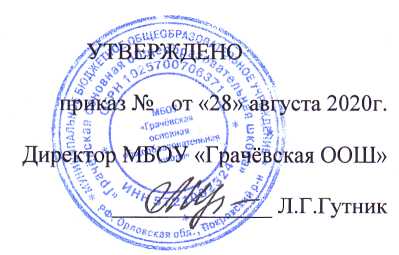 УТВЕРЖДЕНО      приказ №   от «28» августа 2020г.Директор МБОУ «Грачёвская ООШ»     ______________ Л.Г.Гутник5. Продолжительность учебного периода. 6. Продолжительность каникул в течение учебного года:        Дополнительные дни отдыха, связанные с государственными праздниками: 04.11.2020 г.-День примирения и согласия23.02.2021г.- День защитников Отечества08.03.2021г.- Международный женский день01.05.2021г. – праздник Весны и труда.09.05.2021г. – День Победы. 7. Организация питания обучающихся 1-9 классовПромежуточная аттестация:Промежуточная аттестация в переводных классах (во 1-9) в форме комплексных проверочных работ и итоговых контрольных работ  и  проводится с  11 мая по 22 мая 2019 года без прекращения образовательного процесса в соответствии с Уставом школы и решением педагогического Совета образовательного учреждения. Итоговая аттестация  Сроки  проведения государственной (итоговой) аттестации обучающихся 9 класса  устанавливается Министерством образования и науки Российской Федерации, Департаментом образования, молодёжной политики и спорта Орловской области.Родительские собрания:             Классные  родительские собрания не реже одного раза в четверть.             Общешкольные родительские собрания 2 раза в год. Регламент административных совещаний:	Педагогический совет- не менее 8 раза в год (пятница) 	Совещание при директоре – 1 раз в месяц (четверг)	Совещание при зам.директора – 1 раз в месяц (вторник)КлассыНачало учебного годаОкончание учебного года1-4 классы1 сентября 2020 года28 мая 2020 года5-8 классы1 сентября 2020 года28 мая 2020 года9 класс1 сентября 2020 года21 мая 2020 годаНомер урокавремяПродолжительность перемены0 урок8.05-8.5010 минут1 урок9.00 – 9.4510 минут2 урок9.55 – 10.40 10 минут3 урок10.50 – 11.35 25 минут4 урок12.00– 12.45 10 минут5 урок12.55 – 13.4010 минут6 урок13.50- 14.35 10 минут7 урок14.45- 15.3010 минут8 урок15.40 – 16.25четвертиДатаДатачетвертиначала четвертиокончания четверти1 четверть01.09.202029.10.20202 четверть09.11.202029.12.20203 четверть09.01.202121.03.20214 четверть01.04.202128.05.2021Каникулы классыДата начала каникулДата окончания каникулПродолжительность в дняхОсенние1-930 октября 2020г.08 ноября 2020 г.10 днейЗимние1-930 декабря 2020г.08 января  2021г.10 днейДополнительные каникулы122 февраля 2021 г.28 февраля 2021 г.7 днейВесенние 1-922 марта 2021г.31 марта 2021г.10 днейЛетние1-91 июня 2021г.31 августа 2021г.91 деньПеременавремяПродолжительность переменыКлассыКоличество обучающихся перемена 11.35 – 12.00 25 минут1-9 классы31